FORMULÁRIO DE TRANCAMENTO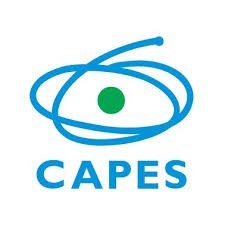 Eu, ___________________________________________________________________, aluno regularmente matriculado no Mestrado Nacional Profissional em Ensino de Física – MNPEF, sob nº ___________________, venho requerer trancamento: (   ) total (  ) parcial na(s) disciplina(s) abaixo elencada(s), no período letivo _____________,  tendo em vista as seguintes considerações:______________________________________________________________________
______________________________________________________________________
______________________________________________________________________
______________________________________________________________________
______________________________________________________________________
____________________________________________________________________________________________________________________________________________
Para trancamento parcial
Declaro ainda estar ciente de que este pedido será devidamente apreciado pela plenária do Colegiado do MNPEF.Atenciosamente,_______________________Assinatura discente_______________________Assinatura orientadorN°Disciplina(s)Turma Professor(a)